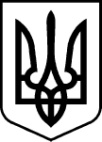 РАХІВСЬКА РАЙОННА державна адміністраціязАКАРПАТСЬКОЇ ОБЛАСТІрАХІВСЬКА РАЙОННА ВІЙСЬКОВА адміністраціяРОЗПОРЯДЖЕННЯ13.03.2023 	                              м. Рахів                                                   № 18Про розроблення Перспективного плану формування спроможного госпітального кластера Рахівського районуВідповідно до статей 4 і 15 Закону України „Про правовий режим воєнного стану”, статей 6, 13 і 39 Закону України „Про місцеві державні адміністрації”, законів України „Про внесення змін до деяких законодавчих актів України щодо удосконалення надання медичної допомоги”, „Про внесення змін до деяких законодавчих актів України щодо підвищення доступності медичної та реабілітаційної допомоги у період дії воєнного стану”, указів Президента України від 24 лютого 2022 року № 64/2022  „Про введення  воєнного стану в Україні” (із змінами), № 68/2022 „Про утворення військових адміністрацій”, постанови Кабінету Міністрів України від 28 лютого 2023 року № 174 „Деякі питання організації спроможної мережі закладів охорони здоров’я”, на виконання розпорядження голови обласної державної адміністрації – начальника обласної військової адміністрації від 08.03.2023 року № 238 ,,Про формування мережі закладів охорони здоров’я Закарпатського госпітального округу”, з метою комплексного вивчення проблемних питань, координації дій, збалансування переваг і недоліків децентралізації, з урахуванням ролі кожного медичного закладу в роботі всієї медичної системи району, запровадження кластерного планування та об’єднання закладів охорони здоров’я у Рахівському районі в госпітальний кластер:	1. Утворити робочу групу районної державної адміністрації – районної військової адміністрації з питань розроблення Перспективного плану формування спроможного госпітального кластера Рахівського району у складі, згідно з додатком.2. Головам територіальних громад району надати пропозиції до проекту Перспективного плану формування спроможного госпітального кластера Рахівського району з урахуванням територіальної доступності населення територіальної громади до медичного обслуговування та спроможності закладів територіальної громади, погодивши його з керівниками комунальних некомерційних підприємств закладів охорони здоров’я (на електронну адресу управління соціально-економічного розвитку території: ekon-rachiv@ukr.net) до                    24.03.2023 року.3.  Робочій групі райдержадміністрації – районної військової адміністрації:3.1. До 30 березня 2023 року узагальнити подану інформацію та розглянути проєкт Перспективного плану формування спроможного госпітального кластера у Рахівському районі.3.2. До 31 березня 2023 року подати голові районної державної адміністрації – районної військової адміністрації на затвердження Перспективний план формування спроможного госпітального кластера у Рахівському районі. 3.3. До 01 квітня 2023 року затверджений Перспективний план формування спроможного госпітального кластера у Рахівському районі подати голові робочої групи обласної державної адміністрації – обласної військової адміністрації.4. Контроль за виконанням розпорядження покласти на першого заступника голови районної державної адміністрації – начальника районної військової  адміністрації Турока В.С.Голова районної державної адміністрації – начальник районної  військової адміністрації                                                       Владіслав КИЧ 